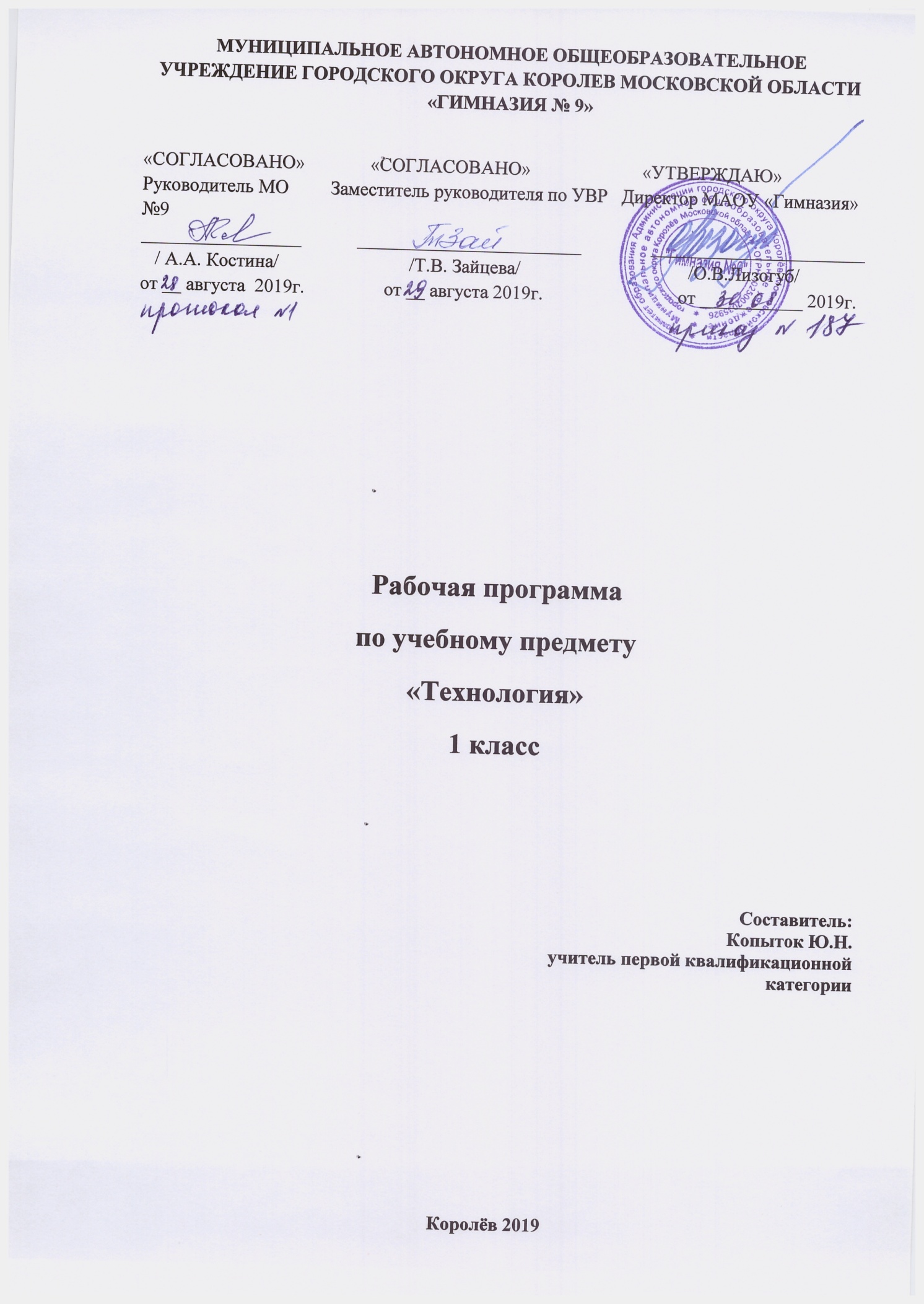 Пояснительная записка         Рабочая программа по предмету «Технология» для учащихся 1-4 классов составлена в соответствии с требованиями Федерального государственного образовательного стандарта НОО (приказ Министерства образования и науки РФ от 06.10.2009 г. № 373), с учетом Примерной основной образовательной программы НОО, одобренной решением федерального учебно-методического объединения по общему образованию (протокол от 8 апреля 2015г № 15), является Основной образовательной программой НОО МАОУ «Гимназия № 9»).Программа имеет практико-ориентированную направленность. Его содержание не только дает ребенку представление о технологическом процессе как совокупности применяемых при изготовлении какой-либо продукции процессов, правил, требований, но и показывает, как использовать эти знания в разных сферах  учебной и внеучебной деятельности (при поиске информации, усвоении новых знаний, выполнении практических заданий). Целями изучения курса «Технология» в начальной школе являются: приобретение личного опыта как основы обучения и познания;приобретение первоначального опыта практической преобразовательной деятельности на основе овладения технологическими знаниями, технико-технологическими умениями и проектной деятельностью;формирование позитивного эмоционально-ценностного отношения к труду и людям труда.Программа направлена на реализацию средствами предмета «Технология» основных задач образовательной области  «Технология»:-духовно-нравственное развитие учащихся, освоение нравственно-эстетического и социально-исторического опыта человечества; - формирование первоначальных конструкторско-технологических знаний и умений;- развитие знаково-символического и пространственного мышления, творческого и репродуктивного воображения ;- развитие регулятивной структуры деятельности, включающей целеполагание, планирование, прогнозирование, контроль, коррекцию и оценку;- формирование внутреннего плана деятельности на основе поэтапной отработки предметно-преобразовательных действий;- развитие коммуникативной компетентности младших школьников на основе организации совместной продуктивной деятельности;- формирование умения искать и преобразовывать необходимую информацию на основе различных информационных технологий;- формирование мотивации успеха и достижений, творческой самореализации на основе организации предметно-преобразующей деятельности;- развитие эстетических представлений и критериев на основе художественно-конструкторской деятельности;- ознакомление с миром профессий и их социальным значением, историей возникновения и развития.- овладение первоначальными умениями передачи, поиска, преобразования, хранения информации, использования компьютера; поиск (проверка) необходимой информации в словарях, каталоге библиотеки.Особое внимание в программе отводится практическим работам, при выполнении которых учащиеся:-знакомятся с рабочими технологическими операциями, порядком их выполнения при изготовлении изделия, учатся подбирать необходимые материалы и инструменты;- овладевают отдельными технологическими операциями;- знакомятся со свойствами материалов, инструментами, машинами;- знакомятся с законами природы;- учатся экономно расходовать материалы;- осваивают проектную деятельность;- учатся преимущественно конструкторской деятельностиПрактико-ориентированная направленность содержания учебного предмета «Технология» естественным путем интегрирует знания, полученные при изучении других учебных предметов (математика, окружающий мир, изобразительное искусство, русский язык, литературное чтение), и позволяет реализовать их в интеллектуально-практической деятельности ученика. Это, в свою очередь, создает условия для развития инициативности, изобретательности, гибкости мышления.Форма организации образовательного процесса:Классно-урочная система. Технологии, используемые в обучении:Развивающего обучения, обучения в сотрудничестве, игровые технологии, информационно-коммуникационные технологии, проблемного обучения, критического мышления, здоровьесбережения, личностно ориентированного обучения, проблемно-диалогического обучения, элементы технологии групповой проектной деятельности. Основными формами и видами контроля знаний, умений и навыками являются: - текущий контроль – в форме устного фронтального опроса; выставка изделий; проектные работы. В первом классе оценивание является безотметочным.Срок реализации программы : 1 годМесто предметаНа изучение технологии в каждом классе начальной школы отводится по 1 ч. в неделю.  Курс рассчитан на 135 ч.: в 1 классе – 33ч. (33 учебные недели), во 2 - 4 классах -  по 34 ч. (34 учебные недели в каждом классе).Используемый учебно-методический комплексРоговцева Н.И.,Богданова Н.В., Фрейтаг И.П. Технология. 1 класс: учебник для общеобразовательных  учреждений с приложением  на электронном носителе. М.: Просвещение, 2013.Электронное приложение к учебнику Н.И.Роговцевой, Н.В. Богдановой, И.П. Фрейтаг. Технология. 1 класс. М.: Просвещение 2013.Распределение учебных часов по разделам программыПЛАНИРУЕМЫЕ РЕЗУЛЬТАТЫ ОСВОЕНИЯ ПРОГРАММЫПРЕДМЕТНЫЕОбучающиеся научатся:воспринимать предметы материальной культуры как продукт творческой деятельности человека на земле, в воздухе, на воде, в информационном пространстве называть профессии и описывать их особенности;организовывать свое рабочее место, выполнять доступные действия по самообслуживанию и доступные виды домашнего труда;применять  приемы  безопасной  работы  ручными  инструментами:  линейка, ножницы, швейная игла;понимать общие правила создания предметного рукотворного мира; планировать предстоящую практическую работу, осуществлять корректировку хода практической работы;ученик получит возможность научиться: уважительно относится к труду людей;осуществлять под руководством учителя элементарную проектную деятельность;выполнять доступные технологические приемы ручной обработки материалов: разметка деталей по шаблону, сборка и отделка изделия; экономно расходовать материалы;работать с простейшей технической документацией: распознавать и читать простейшие чертежи;изготавливать плоскостные и объемные изделия по простейшим чертежам.Ученик получит возможность научиться: прогнозировать конечный практический результат;анализировать устройство изделия: выделять детали, их форму, виды соединения деталей;решать простейшие задачи конструктивного характера по изменению вида и способа соединения деталей;изготавливать  несложные  конструкции  изделий  по  рисунку,  образцу  или чертежу.Обучающиеся получат возможность научиться:создавать мысленный образ конструкции, воплощать этот образ в материале соблюдать безопасные приемы труда;использовать простейшие приемы работы с готовыми электронными ресурсами: активировать, читать информацию, выполнять задания; использовать рисунки из ресурса компьютера;познакомиться  с  доступными  способами  получения,  хранения,  переработки информации;уважительно относиться к труду людей;выполнять практическое задание с опорой на рисунок;анализировать устройство изделия, определять его назначение и самостоятельно его изготавливать.МЕТАПРЕДМЕТНЫЕ РЕЗУЛЬТАТЫОбучающиеся научатся:- овладению способностью принимать и сохранять цели и задачи учебной деятельности, поиска средств ее осуществления.- освоению  способов  решения  проблем  творческого  и  поискового  характера.-  умению планировать, контролировать и оценивать учебные действия в соответствии с поставленной задачей и условиями ее реализации; - определять наиболее эффективные способы достижения результата;- использовать знаково-символические средства представления информации для создания моделей изучаемых объектов и процессов, схем решения учебных и практических задач;-  использовать различные способы поиска (в справочных источниках и открытом учебном информационном пространстве сети Интернет), сбора, обработки, анализа, организации, передачи и интерпретации информации в соответствии с коммуникативными и познавательными задачами и технологиями учебного предмета,Учащиеся получат возможность: - научиться  вводить текст с помощью клавиатуры, фиксировать (записывать) в цифровой форме измеряемые величины и анализировать изображения, звуки, готовить свое выступление и выступать с аудио-, видео- и графическим сопровождением; - соблюдать нормы информационной избирательности, этики и этикета.- овладеть навыками смыслового чтения текстов различных стилей и жанров в соответствии с целями и задачами; - осознанно строить речевое высказывание в соответствии с задачами коммуникации и составлять тексты в устной и письменной формах;       - овладеть логическими действиями сравнения, анализа, синтеза, обобщения, классификации по родовидовым признакам, установления аналогий и причинно-следственных связей, построения рассуждений, отнесения к известным понятиям;- слушать собеседника и вести диалог; - признавать существование различных точек зрения и права каждого иметь свою; - излагать свое мнение и  аргументировать  свою  точку  зрения и оценку событий.ЛИЧНОСТНЫЕ РЕЗУЛЬТАТЫУ обучающихся будут сформированы:- уважительное отношение к предметам, иному мнению, истории и культуре;- способности принимать  и осваивать социальную роль обучающегося, развитию мотивов учебной деятельности и формированию личностного смысла учения.- способности самостоятельности и личной ответственности за свои поступки;- интерес к отдельным видам предметно-практической деятельности;- представления о причинах успеха и неуспеха в предметно-практической деятельности;- представления о значении проектной деятельности.- интерес к конструктивной деятельности;- простейшие навыки самообслуживания (уход за одеждой, ремонт одежды);- основные критерии оценивания  деятельности  других учеников на основе заданных в учебнике критериев и ответов на «Вопросы юного технолога»;Обучающиеся получат возможность для формирования:-   эстетических потребностей, ценностей и чувств;-   навыков сотрудничества со взрослыми и сверстниками в разных социальных ситуациях, умения не создавать конфликтов и находить выходы из спорных ситуаций.- установок на безопасный и здоровый образ жизни;- самостоятельно определять и объяснять свои чувства и ощущения, возникающие в результате созерцания, рассуждения, обсуждения, самые простые общие для всех людей правила поведения (основы общечеловеческих нравственных ценностей);-  основных моральные норм поведения;- в предложенных ситуациях, опираясь на общие для всех простые правила поведения, делать выбор, какой поступок совершить;-  внутренней позиции школьника на уровне положительного отношения к трудовой деятельности;- ценности коллективного труда в процессе создания изделия и реализации проекта;-  уважительного отношения к людям и результатам их трудовой деятельности.эстетических чувств (прекрасного и безобразного);- потребность в творческой деятельности;СОДЕРЖАНИЕ ПРОГРАММЫ С УКАЗАНИЕМ ОСНОВНЫХ ВИДОВ ДЕЯТЕЛЬНОСТИСодержание курса представлено следующими  основными разделами:Общекультурные и общетрудовые компетенции.Технология ручной обработки материалов, элементы графической грамотности;Конструирование и моделированиеПрактика работы на компьютере1 класс33 часа (33 недели по 1 часу)Раздел 1. Давайте познакомимся (3 ч)Как работать с учебником. (1 ч). Знакомство с учебником, соседом по парте. Осмысление собственных интересов и предпочтений.Материалы и инструменты. (1 ч). Организация рабочего места. Размещение инструментов. Уборка рабочего места.Что такое технология. (1 ч).Осмысление умений, которыми овладевают дети на уроках. Понятие «Технология»Раздел 2. Человек и земля  (21ч)Природный материал. (1 ч). Виды природных материалов. Подготовка природных материалов к работе. «Аппликация из листьев» Пластилин. (2 ч).Знакомство со свойством пластилина. Приемы работы с пластилином. Аппликация «Ромашковая поляна». Пластилин. «Мудрая сова» Растения. (2 ч).Знакомство с частями растений. Знакомство с профессиями, связанными с земледелием. Получение и сушка семян. «Овощи из пластилина». Бумага. (2 ч). Знакомство с видами и свойствами бумаги. Приемы и способы работы с бумагой. Правила работы с ножницами. Соединение деталей при помощи клея. Знакомство с использованием бумаги. «Волшебные фигуры». «Закладка из бумаги». Насекомые. (1 ч). Знакомство с видами насекомых. Изделие из разных материалов «Пчёлы и соты».Дикие животные. (1 ч).Виды диких животных. Знакомство с техникой коллаж. Знакомство с правилами работы в паре.  «Коллаж» дикие животные. Новый год. (1 ч).Освоение проектной деятельности: работа в парах, распределение ролей, представление работ классу. Проект «Украшаем класс к Новому году». «Украшения на ёлку, на окно».Домашние животные. (1 ч). Виды домашних животных. Значение домашних животных в жизни человека. Выполнение фигурок домашних животных из пластилина. «Котёнок». Такие разные дома. (1 ч). Знакомство с видами домов и материалами, применяемых при постройке. Выполнение макета домика «Домик из веток». Посуда. (2 ч).Знакомство с видами посуды и материалами, из которых ее производят. Использование посуды. Сервировка стола и правила поведения за столом. Посуда. «Чайный сервиз». Свет в доме. (1 ч).Знакомство с разнообразием осветительных приборов в доме. Сравнение старинных и современных способов освещения жилища. «Торшер». Мебель. (1 ч). Знакомство с видами мебели и материалами, которые необходимы для ее изготовления. Освоение правил самообслуживания. «Стул». Одежда, ткань, нитки. (1 ч).Знакомство с видами одежды, ее назначением и материалами, из которых ее изготавливают. Способы создания одежды. Виды тканей и нитей, их состав. «Кукла из ниток». Учимся шить. (3 ч). Знакомство с правилами работы с иглой. Освоение строчка прямых стежков, строчки стежков с перевивкой змейкой, строчки стежков с перевивом спиралью. Учимся шить. «Пришиваем пуговицу с двумя отверстиями». Учимся шить. «Закладка с вышивкой». Передвижение по земле. (1 ч). Знакомство со средствами передвижения в различных климатических условиях. «Тачка»Раздел 3. Человек и вода (3 ч)Вода в жизни человека. (1 ч).Вода в жизни растений. Осмысление значимости воды для жизни человека и растений.  «Проращивание семян». Питьевая вода. (1 ч). Выполнение макета «Колодец» из разных материалов. Передвижение по воде. (1 ч.). Знакомство со значением водного транспорта для жизни человека. Создание «Кораблик из бумаги».Раздел 4. Человек и воздух (3 ч)Использование ветра. (1 ч). Осмысление способов использования ветра человеком. Работа с бумагой. Изготовление макета по шаблону. «Вертушка». Полёты птиц. (1 ч). Знакомство с видами птиц. Закрепление навыка работы с бумагой. «Попугай». Полёты человека. (1 ч). Знакомство с видами летательных аппаратов. Моделирование. «Самолёт»Раздел 5. Человек и информация (3 ч)Способы общения. (1 ч).Изучение способов общения. Закрепление способов работы с бумагой, картоном, глиной.  «Письмо на глиняной дощечке». Правила движения. (1 ч).Знакомство со способом передачи информации. Перевод информации в знаково-символическую систему. Осмысление значения дорожных знаков. «Важные телефонные номера». Компьютер. (1 ч).Изучение компьютера и его частей. Освоение правил пользования компьютером и поиска информации.КАЛЕНДАРНО - ТЕМАТИЧЕСКОЕ ПЛАНИРОВАНИЕ 1 класс (33 ч)Название разделовКол-во часовПрактическая работаПроектИзделия Давай познакомимся3---Человек и земля213419Человек и вода3112Человек и воздух31-3Человек и информация31-1Итого336525№ п/пТема урокаКоличество часовРаздел 1. Давай познакомимся! (3 ч)Раздел 1. Давай познакомимся! (3 ч)Раздел 1. Давай познакомимся! (3 ч)Раздел 1. Давай познакомимся! (3 ч)1сентябрьКак работать с учебником12сентябрьМатериалы и инструменты.13сентябрьЧто такое технология.1Раздел 2.Человек и земля  (21 ч)Раздел 2.Человек и земля  (21 ч)Раздел 2.Человек и земля  (21 ч)Раздел 2.Человек и земля  (21 ч)4Природный материал. «Аппликация из листьев»15октябрьПластилин. Аппликация «Ромашковая поляна»16октябрьПластилин. «Мудрая сова»17октябрьРастения. Получение и сушка семян.18октябрь«Овощи из пластилина»19ноябрьБумага. «Волшебные фигуры»110ноябрь«Закладка из бумаги»111ноябрьИзделие из разных материалов «Пчёлы и соты»112ноябрь«Коллаж» -  дикие животные113декабрьНовый год. Проект «Украшаем класс к Новому году». «Украшения на ёлку, на окно»114декабрьДомашние животные. «Котёнок»115декабрьТакие разные дома. «Домик из веток»116декабрьПосуда. Сервировка стола117январьПосуда. «Чайный сервиз»118январьСвет в доме. «Торшер»119февральМебель. «Стул»120февральОдежда, ткань, нитки. «Кукла из ниток»121февральУчимся шить. «Строчка прямых стежков»122февральУчимся шить. «Пришиваем пуговицу с двумя отверстиями»123мартУчимся шить. «Закладка с вышивкой»124мартПередвижение по земле. «Тачка»1Раздел 3.Человек и вода (3 ч)Раздел 3.Человек и вода (3 ч)Раздел 3.Человек и вода (3 ч)Раздел 3.Человек и вода (3 ч)25Вода в жизни растений. «Проращивание семян»126Питьевая вода. «Колодец»127Передвижение по воде. «Кораблик из бумаги»1Раздел 4.Человек и воздух (3 ч)Раздел 4.Человек и воздух (3 ч)Раздел 4.Человек и воздух (3 ч)Раздел 4.Человек и воздух (3 ч)28апрельИспользование ветра. «Вертушка»129апрельПолёты птиц. «Попугай»130апрельПолёты человека. «Самолёт»1Раздел 5. Человек и информация (3 ч)Раздел 5. Человек и информация (3 ч)Раздел 5. Человек и информация (3 ч)Раздел 5. Человек и информация (3 ч)31майСпособы общения. «Письмо на глиняной дощечке»132майПравила движения. «Важные телефонные номера»133майКомпьютер. Изучение компьютера и его частей.1